FM-UAD-PBM-04-16/R1FORM PENDAFTARAN UJIAN SEMINAR PROPOSALPenguji Seminar (diisi oleh Kaprodi/ Sekprodi)..........................................................................................................................................................................Catatan:...............................................................................................................................................................................................................................................................................................................................................................................................................................................................................................................................................................................................................................................................................................................................................................................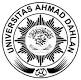 UNIVERSITAS AHMAD DAHLANFAKULTAS KEGURUAN DAN ILMU PENDIDIKANPROGRAM STUDI PENDIDIKAN GURU SEKOLAH DASARJl. Ki Ageng Pemanahan 19 Nitikan Sorosutan YogyakartaNama:NIM:.................................................... Semester  : ..........................................................Pembimbing:.................................................................................................................................Judul:....................................................................................................................................................................................................................................................................................................................................................................................................................................................................................................................................NOPERSYARATANBUKTIKETERANGAN1Bukti Unggah SKPI dari Portal (Screenshot)Ada / Tidak ada2Sertifikat TOEFL dan Skore TOEFLAda / Tidak ada3Sertifikat M.K. Sertifikasi dan Tes Baca Al Qur’an dari LPSIAda / Tidak ada4Sertifikat Kegiatan (Minimal 4)Ada / Tidak ada5Kartu Bimbingan SkripsiAda / Tidak ada6Kartu Mengikuti  SeminarAda / Tidak ada7Kwitansi Pembayaran Seminar ProposalAda / Tidak ada8Kartu Tanda Mahasiswa (KTM)Ada / Tidak ada9Form Pendaftaran Ujian Seminar ProposalAda / Tidak ada10Proposal  Skripsi 2 Bendel (sudah diAcc Pembimbing)Ada / Tidak adaMengetahuiKaprodi PGSDDr. Sri Tutur Martaningsih, M.Pd.NIP.  19630315 198611 2 001Yogyakarta, ...............................................Mahasiswa.................................................................................NIM. 